Что мы Родиной зовем?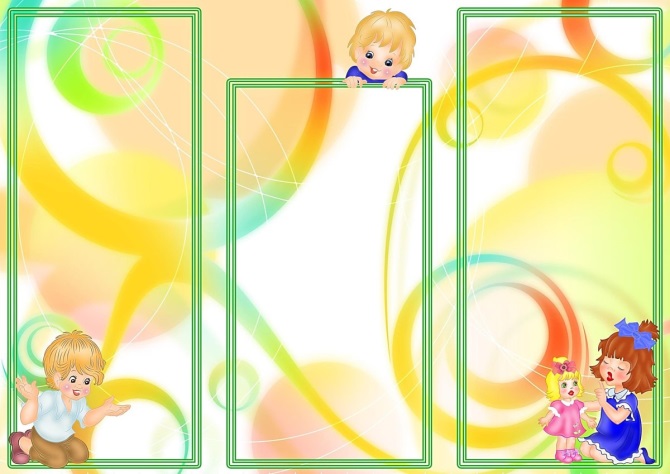 Дом, в котором мы живем,И березки, вдоль которыхРядом с мамой мы идем.Что мы Родиной зовем?Поле с тонким колоском,Наши праздники и песни,Теплый вечер за окном.Что мы Родиной зовем?Все, что в сердце бережем,И под небом синим-синимФлаг России над Кремлем.ГРУППА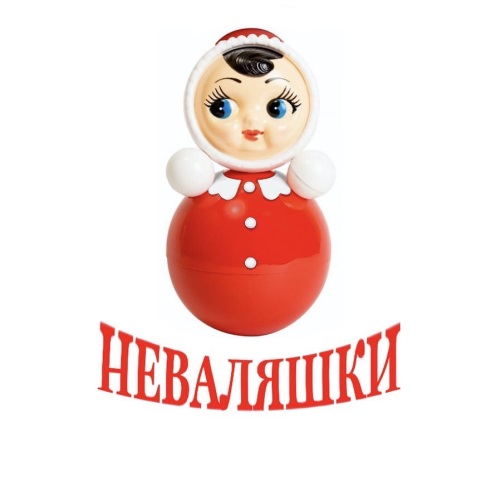 Предлагает цикл  бесед о Родине.« Для меня моя семья-маленькая Родина».        Патриотическое воспитание детей начинается даже не с раннего возраста, а с самого младенчества. Можно сказать, что патриотическое воспитание начинается с устного народного творчества. В раннем детстве патриотическое воспитание осуществляется через любовь и заботу близких людей, через добрые взаимоотношения между родителями, через народный фольклор. Вариант беседы «Семья»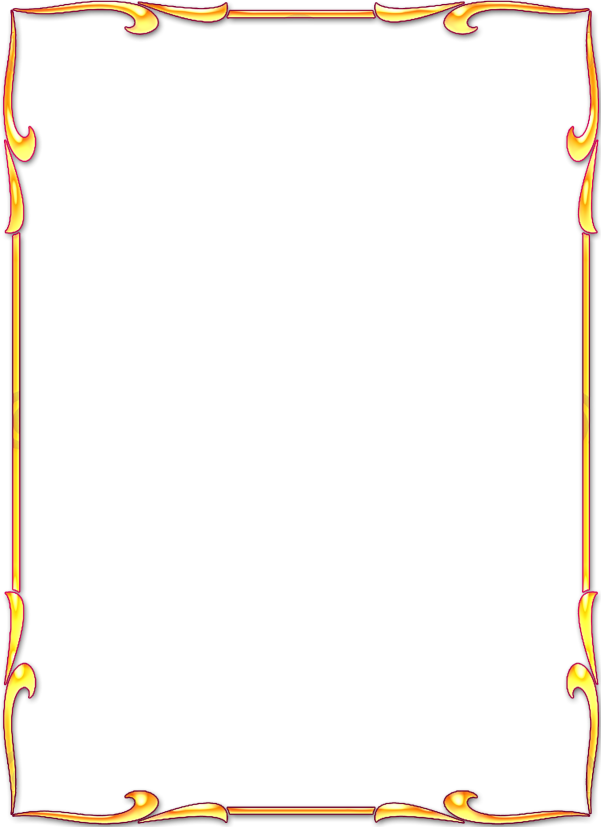 Цель: Формировать у родителей представление о влияние семьи  на развитие ребенка.У родителей разные взгляды на жизнь, разные характеры, судьбы, но есть то, что всех объединяет-это дети.Что надо сделать, чтобы дети были счастливы? Чтобы однажды можно было сказать: «Жизнь состоялась».Что может быть важнее для родителя, чем дружба с собственным ребенком?АЗБУКА ВОСПИТАНИЯ:-Никогда не говорите ребенку, что не будите его любить.-Не навязывайте своему ребенку какую-то определенную роль.-Уделяйте время своему ребенку каждый день, будьте открыты для общения с ребенком. Вариант беседы  «Семейные традиции»Цель: Формировать понятие, представление о том, что такое семейные традиции .Как вы считаете, должны ли быть в семье свои традиции? Какие семейные традиции Вы соблюдаете? Семейные традиции-это обычные принятые в семье нормы, манеры поведения, обычаи и взгляды, которые передаются из поколения в поколение. Что-то такое, что присуще только вашей семье. Вот именно это «Что-то» и можно назвать семейной традицией.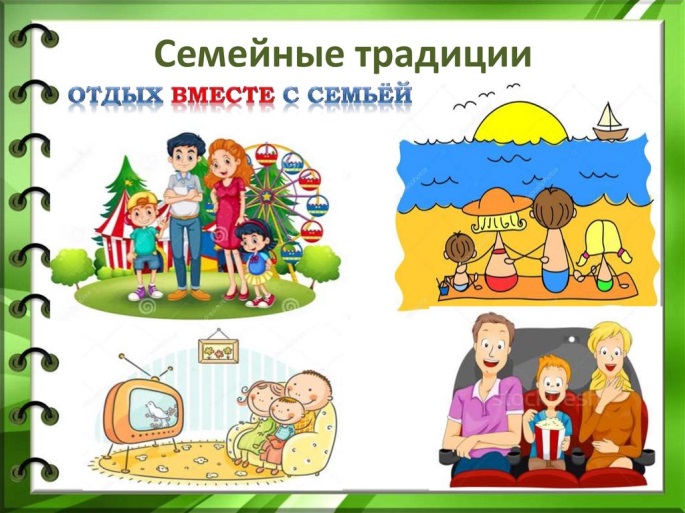  Вариант беседы «По дороге домой»Цель: Формирование активной и пассивной речи, развитие звукоподражания, мелкой и общей моторики.Учитывая тот момент, что общение родителей с детьми происходит большей частью по дороге в детский сад и вечером домой, мы предлагаем вам несколько вариантов игр:Ищем детали. Показываем ребенку любой предмет и просим его рассказать из каких деталей он состоит. Например: это машина, а что у нее есть? Руль, колеса, двери.Что за звук.  Прислушайтесь. Кто это поет? Птичка? А вдруг это дождик стучит по зонтику? А вы слышали как шуршат листья?